VOLKSSCHULE GRAMATNEUSIEDL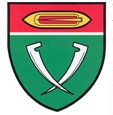 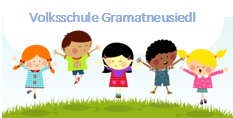 Bezirk Bruck/Leitha ; 2440 Gramatneusiedl, Wienerstr. 2a: 02234/73303; :729 30;: vs.gramatneusiedl@noeschule.atGramatneusiedl, 04.09.2023Sehr geehrte Eltern! Anmeldung für die FrühaufsichtDie Marktgemeinde Gramatneusiedl bietet auch im heurigen Schuljahr wieder von Montag           bis Freitag die bewährte Frühbetreuung für Ihr Kind in der VS Gramatneusiedl an.Voraussetzung für die Inanspruchnahme dieser Frühaufsicht ist eine Bestätigung Ihres Arbeitgebers. Es gibt zwei Betreuungsvarianten:Betreuung für 1 Kind		16,50€ monatlichBetreuung ab dem 2. Kind	20,00€ monatlichDer entsprechende Betrag ist halbjährlich an die Gemeinde zu entrichten.Falls Sie von diesem Angebot Gebrauch machen wollen, füllen Sie bitte die untenstehende Anmeldung aus. Im Sinne eines geregelten Ablaufs des Schulbetriebes ersucht die Direktion die Eltern sich an die vereinbarten Aufsichtszeiten zu halten.ACHTUNG:Der Einlass für Kinder, die keine Frühaufsicht beanspruchen, ist ausnahmslos um 7: 45 Uhr!Unterrichtsbeginn ist für alle Kinder um 8:00 Uhr.Bis dahin haften die Eltern für Ihr Kind. Die Aufsichtspflicht der Lehrer beginnt erst zu den oben angeführten Einlasszeiten.Ich melde mein Kind ____________________________________________, Klasse: _______zur Frühaufsicht ab 6.30 Uhr O      bzw.  ab 7.00 Uhr O an.(Bitte, die gewünschte Zeit ankreuzen!)Datum: __________						 U: _________________________